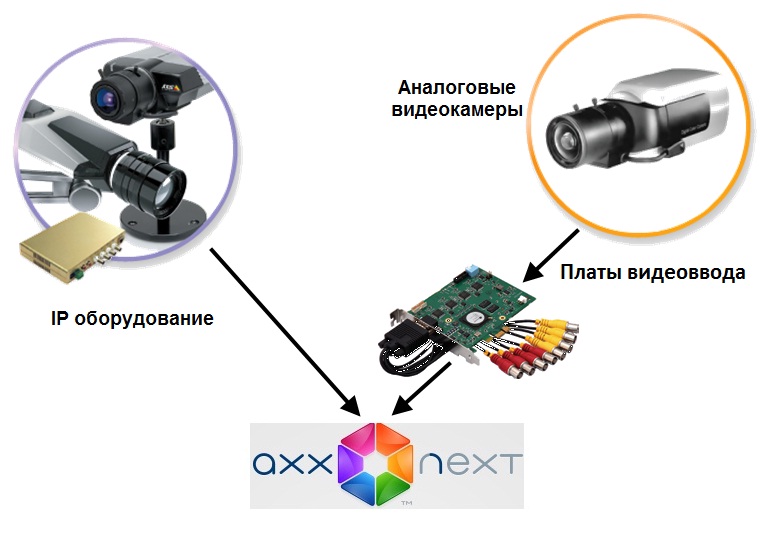 Axxon Next – система видеонаблюдения нового поколения на открытой платформе, достигшая качественно нового уровня функциональности, надежности, производительности, эффективности и удобства использования. Система видеонаблюдения на основе Axxon Next легко масштабируется и может включать неограниченное количество видеосерверов, рабочих мест операторов и видеокамер. Axxon Next поддерживает более 1000 моделей IP-камер, позволяет работать через мобильные устройства и веб-интерфейс. Эффективность рабочего процесса управления поддерживает понятный и удобный для пользователя интерфейсСистема видеонаблюдения Axxon Next способна эффективно решать задачи как на крупных распределенных объектах, так и на небольших. При этом полный функционал системы включается в любую лицензию, даже при наличии одной камеры.Для малобюджетных решений предусмотрено наличие 16-канальной версии системы видеонаблюдения.Отличительные особенности и характеристикиПоддержка IP-камерПри настройке система находит IP-адреса всех камер, определит модели и покажет на экране все дополнительные возможности этих камер (наличие микрофонов, встроенных динамиков, входов для охранных датчиков и т. д.)Поддержка IP-камер в системе видеонаблюдения Axxon Next реализована через модуль Drivers Pack, в который регулярно добавляется поддержка новых IP-устройствПоддержка аналоговых камерДля оцифровки аналогового видеосигнала в Axxon Next применяются платы с аппаратной компрессией видеосигнала* WS-216. Аппаратная компрессия на плате позволяет снизить нагрузку на центральный процессор видеосервера.Интерфейс пользователя-увеличение изображения, -интерактивный режим обработки тревог, -автозум (крупным планом отображается та область кадра, в которой находится движущийся объект, и сопровождает его при движении – так же, как это делает кинокамера.  - управление видеостеной (раскладка камер ля дополнительных мониторов, подключенных к компьютеру, на основном мониторе этого компьютера)Архив видеозаписейВозможность создания на дисках нужное количество видеоархивных файлов разного размера. Для каждой камеры можно указать один или несколько архивов, в которые будет вестись запись видео.ВидеоаналитикаКомплексная система анализа видеоизображений:- детектор движения- детектор изменения фона- детектор потери качества изображения- детектор оставленных предметов- детектор пересечения линии в выбранном направлении -детектор начала движения- детектор прекращения движения- детектор длительного пребывания объекта в зоне- детектор появления объекта-детектор исчезновения объекта-детектор шума- детектор тишиныСистема MomentQuest2Применяется для быстрого нахождения в видеоархиве интересующего события по заданным критериям:- движение в заданной области- пересечение объектом заданной линии - длительное пребывание объекта в области- одновременное пребывание нескольких объектов в области- переход объекта из одной области в другуюДоступны дополнительные критерии фильтрации:- размер объекта- цвет объекта- направление движения объекта- скорость движения- появление/исчезновение объектаTime CompressorФункция быстрого просмотра событий в архиве, не требующая применения ускоренного воспроизведения. Пользователь одновременно видит на экране все объекты, попавшие в поле зрения камеры в течение заданного интервала времени.Интерактивная 3D-картаМодуль, дающий пользователю возможность наглядно представить расположение камер видеонаблюдения на охраняемом объекте.Камеры, входящие в текущую раскладку, отображаются на карте с помощью маркеров, цвет которых отражает их текущее состояние.Микромодульная архитектураПозволяет добиться максимальной надежности работы системы видеонаблюдения. За выполнение каждой функции видеонаблюдения отвечает отдельный микромодуль, за работоспособностью которых следит модуль-диспетчер, автоматически перезапускающий соответствующий микромодуль при аварийном завершении процесса.Мобильный клиент для удаленного мониторинга системы безопасности- просмотри «живого» видео с интересующей камеры- просмотр архива и поиск в нем при помощи временной шкалы - получение информации о тревожных событиях и переход на архивную запись события- выбор типа изображения списка камер- поиск камеры по имени в списке МодификацииСистемы на основе IP-камерСистемы на основе аналоговых камерТехнические характеристики ПО Axxon NextТехнические характеристики ПО Axxon NextКоличество серверов в распределенной системене ограниченоКоличество клиентов, поддерживающих одновременное подключение к серверуне ограниченоКоличество серверов, одновременно передающих видеоизображение на клиентне ограниченоКоличество каналов видеоввода на один серверне ограниченоКоличество каналов аудиоввода на серверне ограниченоКоличество каналов вывода звука (на сервер)зависит от звуковой картыКоличество PTZ-камер в системене ограниченоКоличество одновременно выводимых на экран клиента видеоизображенийне ограниченоПоддержка IP-оборудованияIP-камеры и IP-видеосерверы различных производителей. Список поддерживаемых IP-устройств постоянно расширяется, поддержка нового ip-оборудования добавляется в систему посредством обновления программного модуля Drivers Pack. При этом переустановка всей системы не требуется.Поддержка аналоговых камерЧерез платы видеоввода WS-216Алгоритмы видеокомпрессииMJPEG, MPEG-4, MxPEG, H.264, Motion WaveletДоступные разрешения видеоизображенияразрешения, поддерживаемые видеокамерамиПоддержка встроенной видеоаналитики видеокамердаПоддержка сенсорных дисплеевдаЯзыки интерфейсаАнглийский, болгарский, венгерский, голландский, греческий, иврит, испанский, итальянский, китайский традиционный, китайский упрощенный, корейский, литовский, немецкий, польский, португальский (Бразилия), русский, сербский, словацкий, турецкий, французский, хорватский языкиОперационные системыMicrosoft Windows XP(SP2, SP3) / Windows Server 2003 R2 SP2 / Windows Server 2008 SP2 / Vista SP2 / Windows Server 2008 R2 SP1 / Windows Storage Server 2008 R2 SP1 / Windows Home Server 2011 SP1 / Windows Small Business Server 2011 SP1 / Windows 7 SP1 / Windows 8 / Windows Server 2012*